§1587.  Lease-purchase agreementsNotwithstanding any other provision of law, no agent or officer of the State or any department or agency thereof may enter into a lease-purchase or other similar agreement whereby the State would become the ultimate owner of buildings or equipment, if the outright purchase price of such capital items is more than $2,000, or $40,000 for telecommunications related equipment, without specific prior approval of the Legislature through the usual budget procedure.  That request for approval shall be submitted as a separate line item. All agreements relating to telecommunications equipment that are $40,000 or less shall be subject to review by a subcommittee of the joint standing committee of the Legislature having jurisdiction over appropriations and financial affairs.  All lease-purchase agreements submitted for review or approval shall include the total amount of interest charged.  [PL 1989, c. 237, §1 (AMD).]Upon execution of any lease-purchase agreements that exceed the amounts listed above, all departments and agencies shall provide information to the Treasurer of State pertaining to the actual amount of the lease-purchase, including the term and the interest cost of the lease-purchase agreement.  [PL 1989, c. 923, §1 (NEW).]SECTION HISTORYPL 1981, c. 702, §Q (NEW). PL 1983, c. 32, §F (AMD). PL 1985, c. 826, §1 (AMD). PL 1989, c. 237, §1 (AMD). PL 1989, c. 923, §1 (AMD). The State of Maine claims a copyright in its codified statutes. If you intend to republish this material, we require that you include the following disclaimer in your publication:All copyrights and other rights to statutory text are reserved by the State of Maine. The text included in this publication reflects changes made through the First Regular Session and the First Special Session of the131st Maine Legislature and is current through November 1, 2023
                    . The text is subject to change without notice. It is a version that has not been officially certified by the Secretary of State. Refer to the Maine Revised Statutes Annotated and supplements for certified text.
                The Office of the Revisor of Statutes also requests that you send us one copy of any statutory publication you may produce. Our goal is not to restrict publishing activity, but to keep track of who is publishing what, to identify any needless duplication and to preserve the State's copyright rights.PLEASE NOTE: The Revisor's Office cannot perform research for or provide legal advice or interpretation of Maine law to the public. If you need legal assistance, please contact a qualified attorney.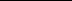 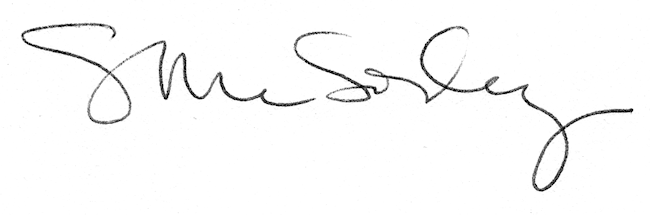 